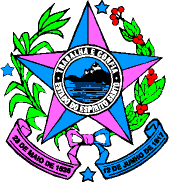 GOVERNO DO ESTADO DO ESPÍRITO SANTO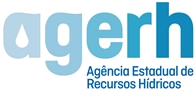 SECRETRIA DE ESTADO DE MEIO AMBIENTE E RECURSOS HÍDRICOS- SEAMAAGÊNCIA ESTADUAL DE RECURSOS HÍDRICOS – AGERHANEXO II - FORMULÁRIO DE INDICAÇÃO DE PRIORIDADESEDITAL 	/ 	GOVERNO DO ESTADO DO ESPÍRITO SANTOSECRETRIA DE ESTADO DE MEIO AMBIENTE E RECURSOS HÍDRICOS- SEAMAAGÊNCIA ESTADUAL DE RECURSOS HÍDRICOS – AGERHANEXO II - FORMULÁRIO DE INDICAÇÃO DE PRIORIDADESEDITAL 	/ 	NOME DO SERVIDOR:NÚMERO FUNCIONAL E VÍNCULO:SETOR DA AUTARQUIA:LOCALIZAÇÃO:  DECLARO ME ENQUADRAR NAS CONDIÇÕES LEGAIS DE PRIORIDADE ASSINALADAS ABAIXO:          Com deficiência, que importe em dificuldade de locomoção diária ao local de trabalho.          Com filhos, enteados, tutelados, cônjuge ou companheiro com deficiência, que residam no mesmo domicílio, que demandem cuidados especiais, na forma do regulamento.          Portador de doença crônica, na forma de regulamento.          Gestante e lactante.          Com idade acima de 60 (sessenta) anos.          Com filhos com idade de até 12 (doze) anos.     *   A distância entre a residência do servidor e a AGERH será calculada pela COLT, adotando-se a rota ida e volta mais curtas obtida através da ferramenta virtual "Google Maps" no "modo" carro.  DECLARO ME ENQUADRAR NAS CONDIÇÕES LEGAIS DE PRIORIDADE ASSINALADAS ABAIXO:          Com deficiência, que importe em dificuldade de locomoção diária ao local de trabalho.          Com filhos, enteados, tutelados, cônjuge ou companheiro com deficiência, que residam no mesmo domicílio, que demandem cuidados especiais, na forma do regulamento.          Portador de doença crônica, na forma de regulamento.          Gestante e lactante.          Com idade acima de 60 (sessenta) anos.          Com filhos com idade de até 12 (doze) anos.     *   A distância entre a residência do servidor e a AGERH será calculada pela COLT, adotando-se a rota ida e volta mais curtas obtida através da ferramenta virtual "Google Maps" no "modo" carro.DECLARAÇÃODECLARAÇÃODeclaro ter ciência e estar de acordo com os termos estabelecidos na Lei Complementar 874 de 14 de dezembro de 2017 e no Decreto 4712-R de 20 de agosto de 2020, comprometendo-me a cumprir todas as disposições nelas citadas, estando ainda ciente de que seu descumprimento implica em desligamento automático do regime de teletrabalho por parte da Administração.Declaro ter ciência e estar de acordo com os termos estabelecidos na Lei Complementar 874 de 14 de dezembro de 2017 e no Decreto 4712-R de 20 de agosto de 2020, comprometendo-me a cumprir todas as disposições nelas citadas, estando ainda ciente de que seu descumprimento implica em desligamento automático do regime de teletrabalho por parte da Administração.DATA E ASSINATURA DO SERVIDORDATA E ASSINATURA DO SERVIDOR